CURRICULUM OVERVIEW                                             YEAR 6                                                     CURRICULUM OVERVIEW                                             YEAR 6                                                     CURRICULUM OVERVIEW                                             YEAR 6                                                     CURRICULUM OVERVIEW                                             YEAR 6                                                     CURRICULUM OVERVIEW                                             YEAR 6                                                     CURRICULUM OVERVIEW                                             YEAR 6                                                     Spring 2Spring 2Summer 1Summer 1Summer 2ENGLISH BOOKShackleton’s JourneyShackleton’s JourneyWhat blood is forWhat blood is forSalamander DreamMathsMeasuring / RatioMeasuring / RatioProperties of Shape / StatisticsProperties of Shape / StatisticsInvestigationsSCIENCELiving things - classificationLiving things - classificationHealthy Body - heartHealthy Body - heartHISTORYOur city - LiverpoolOur city - LiverpoolOur city - LiverpoolGEOGRAPHYAntarcticaAntarcticaOur city - LiverpoolOur city - LiverpoolOur city - LiverpoolDESIGN & TECHNOLOGYDesigning Sledges - timberDesigning Sledges - timberART & DESIGNVan GoghVan GoghDigital art COMPUTINGCrossy RoadsCrossy RoadsMaths Solve IT ClubMaths Solve IT ClubQuiz-Show HostRELIGIOUS EDUCATIONEasterEasterJudaismMUSICRhythm & PulseRhythm & PulseMusical ProcessesMusical ProcessesPerforming TogetherPHYSICAL EDUCATIONHockeyHockeyAthleticsAthleticsCricketSPANISHHomes/FamiliesHomes/FamiliesOur bodyOur bodyWeather / months / SeasonsPSHERelationshipsRelationshipsHealthy meHealthy meChanging meENRICHMENT/VISITSResidential to KingswoodResidential to KingswoodLiverpool visitAUTHORMichael Morpurgo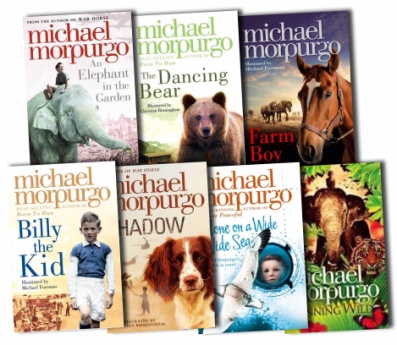 AUTHORMichael MorpurgoARTISTVincent van Gogh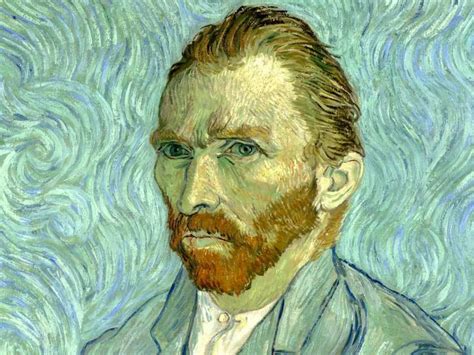 ARTISTVincent van GoghCOMPOSERS John Lennon / Tchaikovsky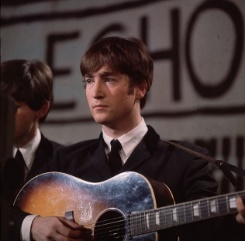 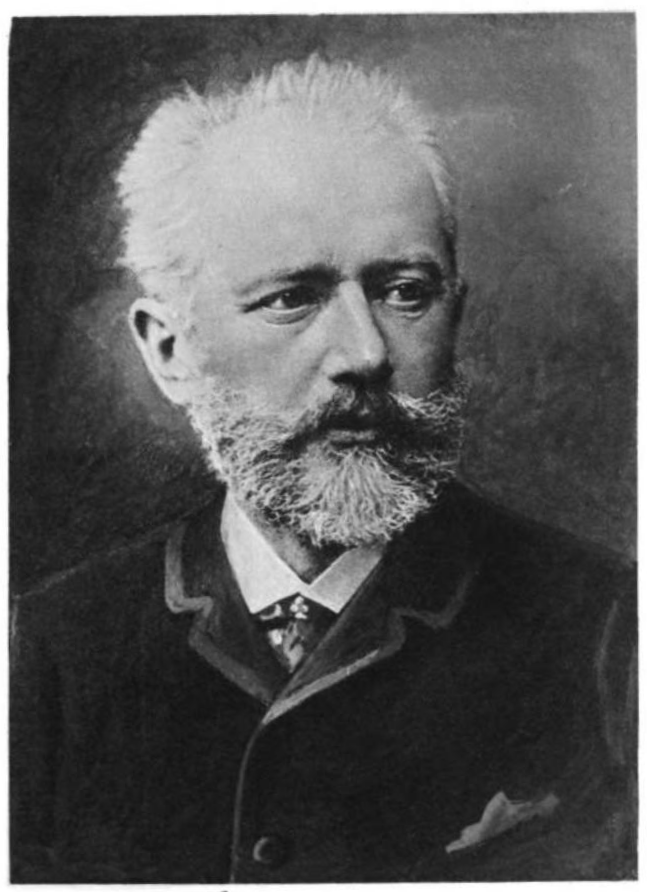 COMPOSERS John Lennon / Tchaikovsky